РЕСПУБЛИКИ АДЫГЕЯАДМИНИСТРАЦИЯ МУНИЦИПАЛЬНОГО ОБРАЗОВАНИЯ«ВОЧЕПШИЙСКОЕ СЕЛЬСКОЕ ПОСЕЛЕНИЕ»ПОСТАНОВЛЕНИЕот 15. 04. 2022г.  № 08а. ВочепшийОб утверждении схемы водоснабжения и водоотведения муниципальногообразования «Вочепшийское сельское поселение»В соответствии с требованиями № 416-ФЗ «О водоснабжении и водоотведении», постановлением Правительства РФ от 05.09.2013 года № 782 «О схемах водоснабжения и водоотведения» в редакции 2020 г. в целях улучшения качества услуг водоснабжения и водоотведения, а также развития центральных систем горячего водоснабжения, холодного водоснабжения и (или) водоотведения, внедрения энергосберегающих технологий Администрация «Вочепшийское сельское поселение», Устава муниципального образования «Вочепшийское сельское поселение»ПОСТАНОВЛЯЮ:         1. Утвердить схемы водоснабжения и водоотведения муниципального образования «Вочепшийское сельское поселение» (приложение).          2. Разместить настоящее постановление в сети Интернет на официальном сайте Администрации «Вочепшийское сельское поселение».          3. Ведущему специалисту по земельным и имущественным отношениям опубликовать настоящее постановление в районной муниципальной газете с коротким содержанием.          4.  Контроль за исполнением данного постановления оставляю за собой.Глава муниципального образования«Вочепшийское сльское поселение»                                                    А.В. Тхазфеш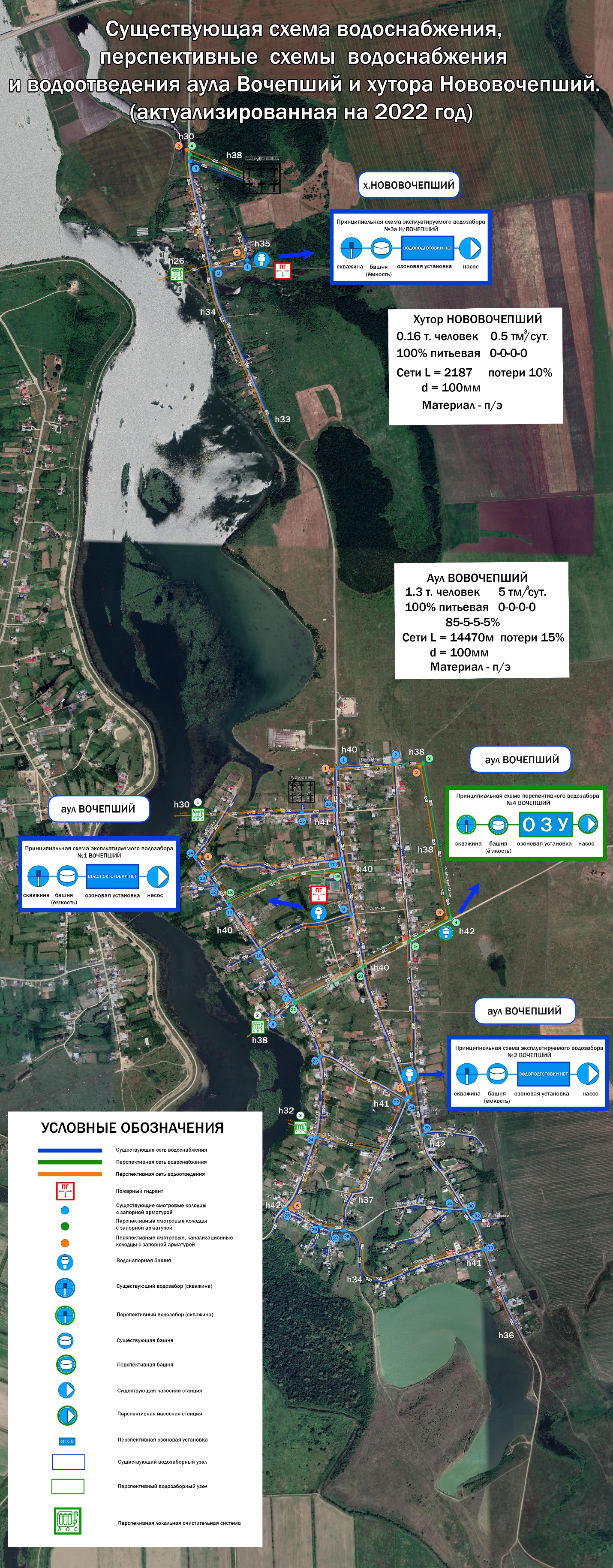 